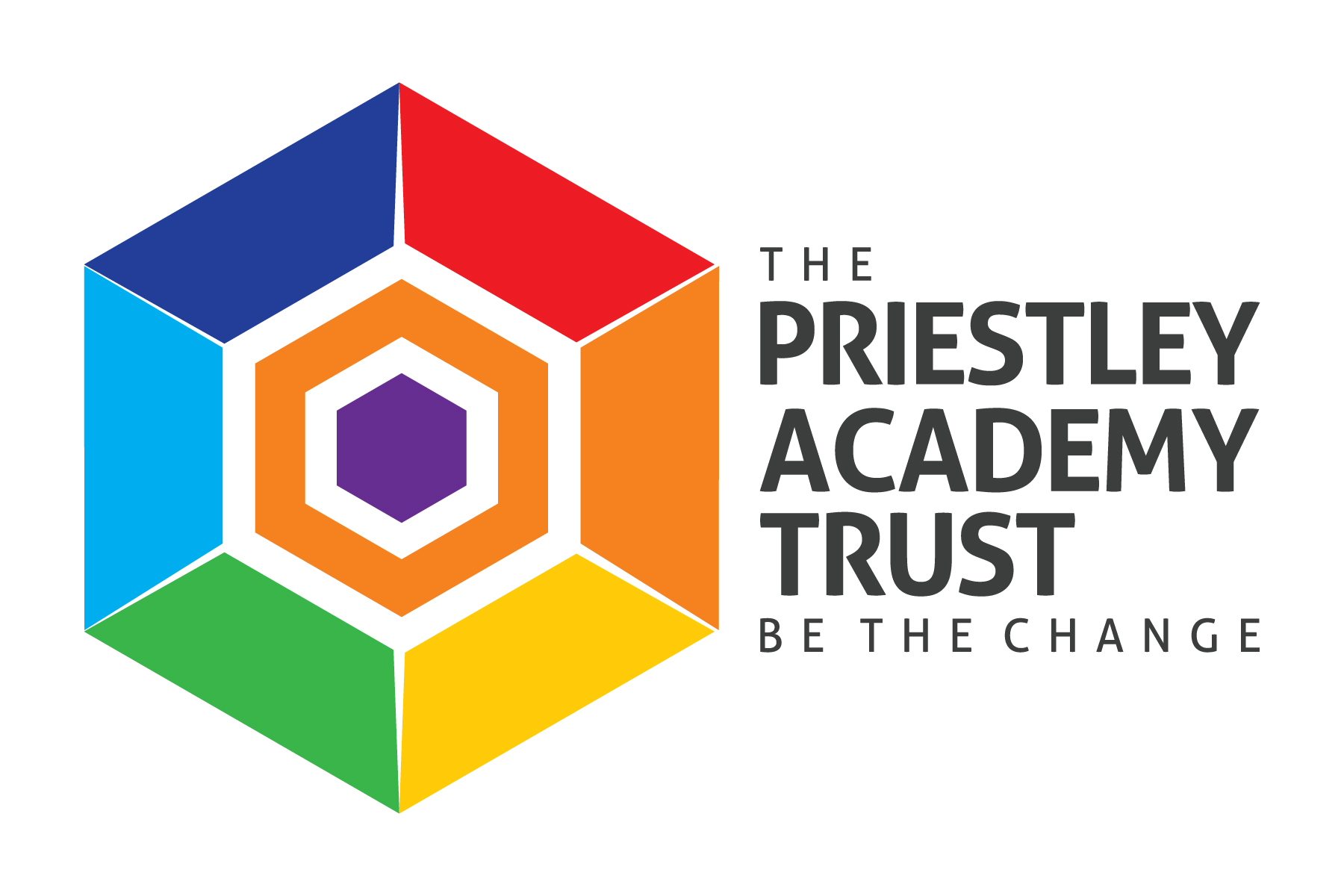 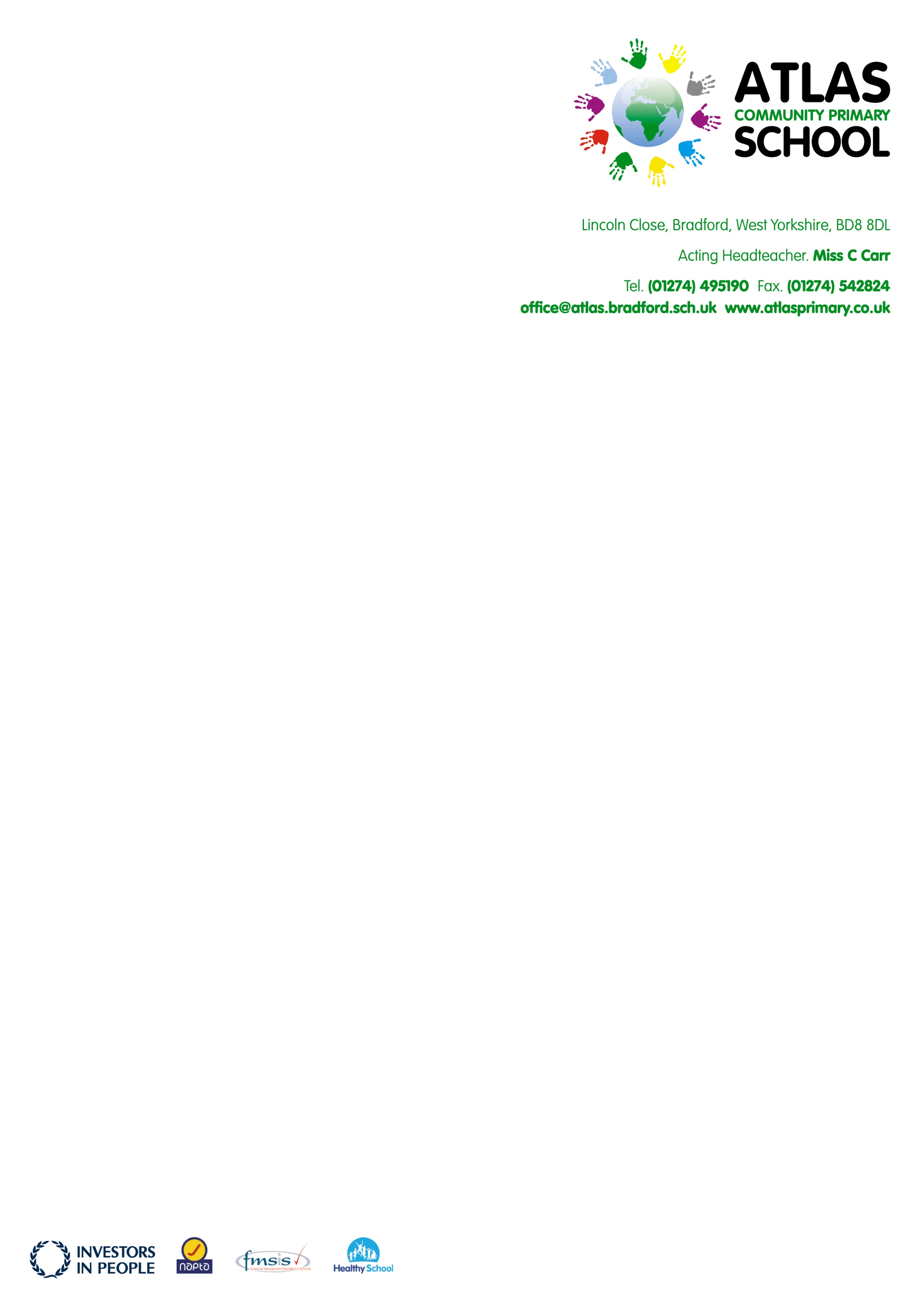 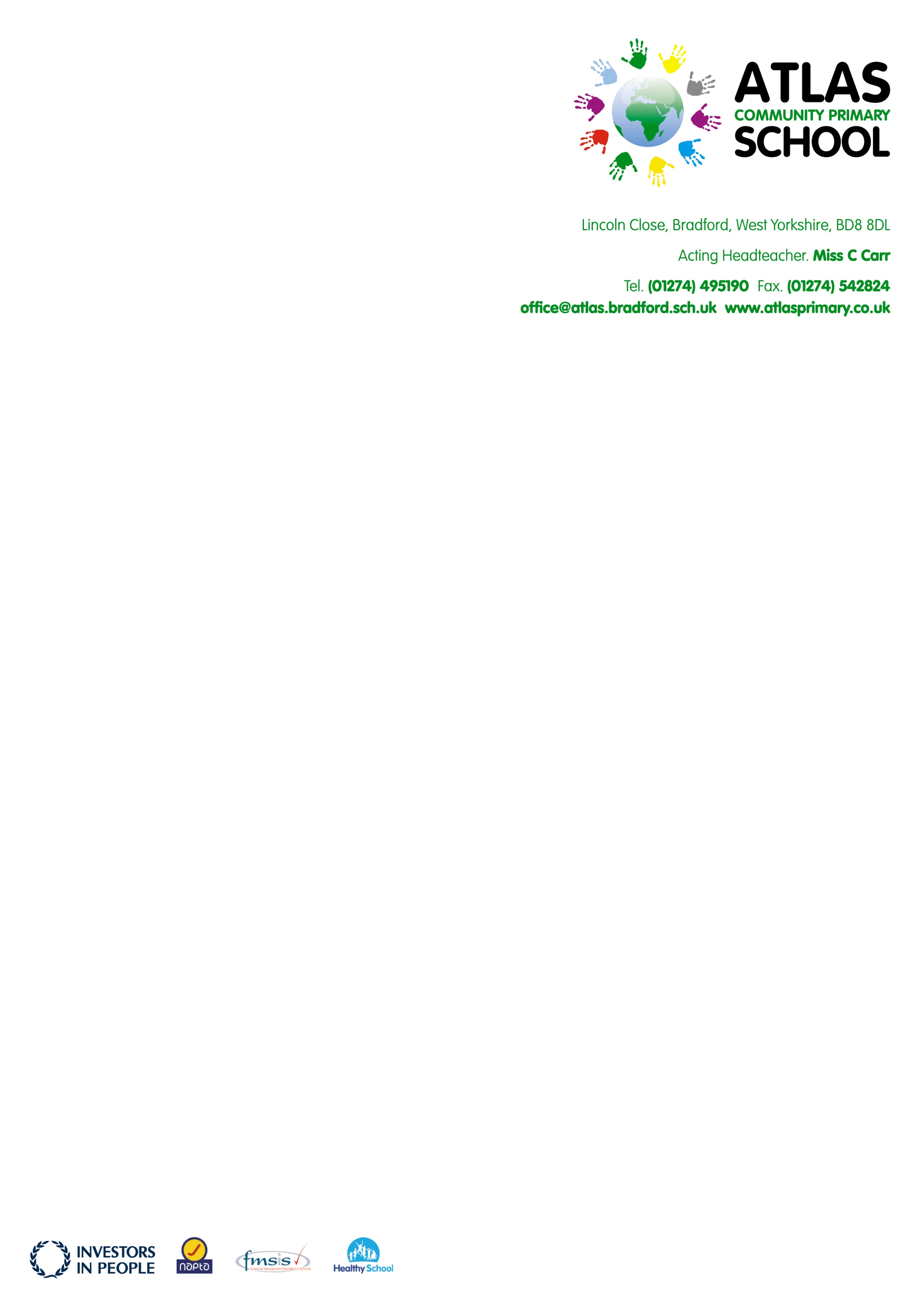 Class teacherSeptember 2021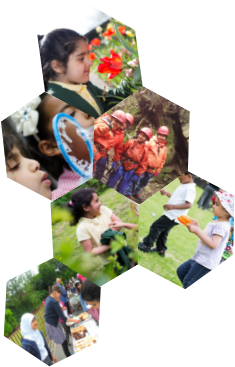 RECRUITMENT PACK CONTENTSRecruitment Pack Contents………………………………………………1Letter from the Chief Executive of the Priestley Academy Trust…….	2About the Priestley Academy Trust……………………………………...3Job Description…………………………………………………………….5Person Specification………………………………………………………8                                                                      Job advertisement…………………………………………………………12                                                                             Dear candidate,Thank you for your interest in applying for the post of Teacher at Atlas Community Primary School.Post: Class Teacher (working across the school)Atlas Community Primary School is member of The Priestley Academy Trust, a group of five inner city primary schools in the heart of Bradford. Atlas Primary recently had its section 8 inspection under the new Ofsted framework and remains a good school.We are looking for an aspirational, hardworking teacher who would like to be part of the school’s journey to outstanding.If you have an inclusive vision for education and the determination to ensure that all children make the best possible progress, then this could be the opportunity you have been waiting for.I look forward to receiving your application by the closing date: Tuesday, 10th March, 12.00pmYours sincerely,Lisa SimpsonHeadteacherAbout the Priestley Academy TrustVisionThe Priestley Academy Trust’s vision is to offer an outstanding, transformational learning experience for each student with a strong emphasis on academic excellence, character development and public service.MissionOur mission is to develop all our students as both academic and well rounded, characterful young people, equipped with the understanding, attitudes, skills and behaviours necessary to succeed in life. We will strive to ensure they are prepared to succeed in higher education, employment, entrepreneurship and their family and community life.ValuesOur ethos is defined by a values based approach to education where respect for human dignity is paramount.  Values are important principles that drive behaviour. They influence our attitudes and actions and become our framework for living. They affect our sense of self and our relationships with others.  Students need to learn about values and how people react to them, so that they are equipped with invaluable social skills and emotional intelligence.  Our five core values are: RespectResponsibilityExcellenceCompassionCollaboration…..based on having respect for all, achieving academic excellence within a disciplined learning environment, where high expectations are the norm and students are supported to reach their potential.Our AcademiesClass Teacher
 – Job DescriptionMain purpose of the job:Take responsibility for the achievement, welfare and discipline a class of children determined on an annual basis by the Head Teacher and in accordance with the duties listed below.Key Activities / Responsibilities:StrategicLead, organise and direct support staff within the classroom;Participate in the performance management system for the appraisal of their own performance, or that of other teachers:Communicate and co-operate with specialists from outside agencies;Participate in meetings which relate to the school’s management, curriculum, administration or organisation;Work with school leaders to track the progress of individual children and intervene where pupils are not making progress;Be able to set clear targets, based on prior attainment, for pupils’ learning;To assist in the development of a scheme of work, policy statement and / or subject handbook for a curriculum area (post NQT) in co-operation with colleagues and in accordance with the school policy.OperationalKeep appropriate and efficient records, integrating formative and summative assessment into planning;Teach a class of pupils, and ensure that planning, preparation, recording, assessment and reporting meet their varying learning and social needs;Report to parents on the development, progress and attainment of pupils;Plan appropriately to need the needs of all pupils, through scaffolding and  differentiation of tasks;OrganisationalMake effective use of ICT to enhance learning and teaching;Provide a stimulating classroom environment, where resources can be accessed appropriately by all pupils;To contribute to/to be responsible for the organisation of educational visits/visitors, as necessary.GeneralTo carry out the professional duties covered by the latest School Teachers’ Pay and Conditions Document. The post holder will be expected to undertake duties in  line with the professional standards for qualified teachers and uphold the professional code of the General Teaching Council for England;Promote the school’s code of conduct amongst pupils, in accordance with the school’s behaviour policy;Implement agreed school policies and guidelines;Support initiatives decided by the Head Teacher and staff;Maintain the positive ethos and core values of the school, both inside and outside the classroom.Effectively communicate and co-operate with the teaching and non-teaching staff of the school, Governors, Parents, Children, Advisers and other Professionals.To continue with own professional development and to participate fully in all school meetings and INSET.This job description will be reviewed annually and may be subject to amendment or modification at any time after consultation with the post holder. It is not a comprehensive statement of procedures and tasks, but sets out the main expectations of the School in relation to the post holder’s professional responsibilities and duties.Person SpecificationThis post is subject to satisfactory vetting, including a satisfactory enhanced disclosure from DBSAcademy NameHeadteacherPupil NumbersOfsted Rating% eligible for FSMGreen Lane PrimaryJane Townend687Good35.5Atlas Community PrimaryLisa Simpson 203Good42.7Lilycroft PrimaryNicola Roth418Good39.1Margaret McMillan PrimaryLorraine Martin633Good30.1Westbourne PrimaryMathew Atkinson451Good37.8Post title	Class teacherSalary:	MPSReporting to:	HeadteacherLocation:	Across the schoolQualifications and TrainingEssentialDesirableEducated to degree levelQualified Teacher Status (QTS)Other qualification related to a particular curriculum areaKnowledgeAbility to use AfL to promote good progress for all childrenAbility to differentiate using a range of strategies to secure good outcome for all groupsExcellent subject knowledge in English & Maths (& EYFS for Early Years posts)Specialist knowledge in a curriculum areaAbility to use data to inform next steps and target supportUnderstanding of the needs of bi-lingual learners and/or for whom English is an additional languageUnderstanding of the process for child protectionExperienceOf working in the primary age either as an appointed teacher or on school based attachmentOf delivering the National Curriculum Of successful planning & assessment Of the transition between EY & KS1 & 2Of deploying support staffSkills and AttributesAbility to create a classroom ethos that develops children as independent learnersA teacher with sound ICT knowledge and skills relating to the class teaching, able to demonstrate the effective use of ICT to enhance the learning and teachingMust be able to keep records of pupil progress in line with school policyMust be able to use assessments of pupils learning to inform future planningAbility to plan and work collaboratively with colleaguesAn excellent standard of written & spoken EnglishA commitment to collaborative working practicesOtherBelieve that ALL children can achieve and be passionate about making this happenBe able to engage parents in order to encourage their close involvement in the education of their childrenA teacher with a flexible approach to work who enjoys being a good team memberMust be able to manage own work load effectivelyGood interpersonal skills, with the ability to enthuse and motivate others and develop effective partnershipsTo practice equal opportunities in all aspects of the role and around the work place in line with policyAn energetic and enthusiastic outlook